
Purpose: To demonstrate the relationship between crustal plate motion and the occurrence of volcanoes, earthquakes, mountains, and ocean ridges or basins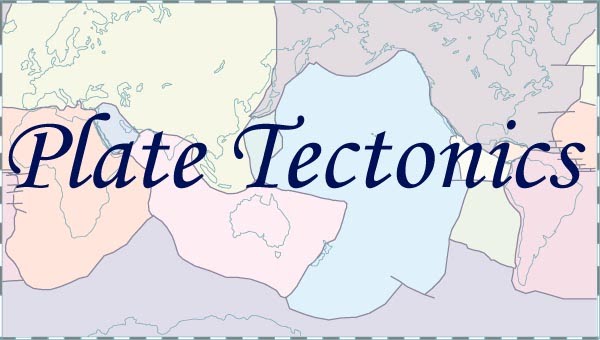 Map Activity – Day 1
                                 
Part A: Crustal Plates 1. Highlight INSIDE the borders of each puzzle pieces (except the numbered edges) using a yellow highlighter.  2. Using ONLY colored pencils, color land areas light green (land areas do not have lines going through them)3. Using ONLY colored pencils, color oceans light blue (Oceans do have lines going through them)4. Cut the pieces out along the outer line and fit your puzzle pieces together, making sure the numbers and the lines are matching up as well as you can.  5. Line up the puzzle on a piece of construction paper so that the bottom right corner of the map is on the bottom right corner of the construction paper.  GLUE (don’t tape) them on to the piece of construction paper.  6.  Make a compass rose in the lower left-hand corner.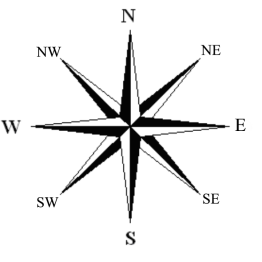 7.  At the top of the construction paper in the middle, title the paper “Plate Tectonics.”8.  Write your first and last names in the upper left-hand corner.9.  Read pages 284-285, and complete blue #1-2 before moving on.                         

                               Part B: Plate Motion1. Using a black marker or pen, NEATLY label each plate listed in #2 with the name listed below.2. Draw an arrow in black marker or pen showing the direction of the plate’s motion. Follow-up:Finish reading 7.3, pages 286-292, (skipping page 291) and complete blue #3-4. 
Purpose: To demonstrate the relationship between crustal plate motion and the occurrence of volcanoes, earthquakes, mountains, and ocean ridges or basinsMap Activity – Day 2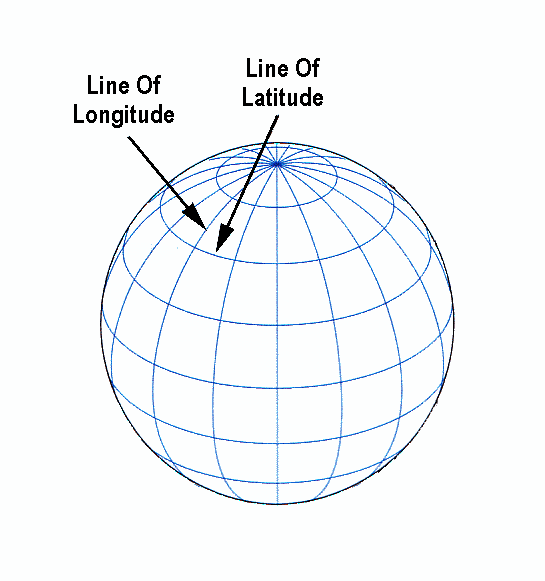 Reminder about Plotting using Latitude and Longitude coordinates:-Latitude lines go across the map.  Any value followed by N is north of the equator (0˚); 
S is south of the equator.
-Longitude lines go up and down the map.  Any value followed by W is west of the prime meridian (0˚); E is east of the prime meridian. Part C: Mountain Ranges
Using a purple pen or marker, locate and label the following mountain ranges using this symbol MMMM and the names of the ranges.  The continents/country are there for your reference.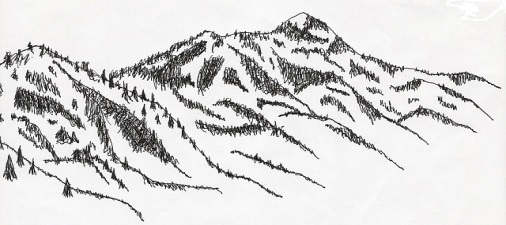 Part D: Earthquake Watch
1. Use the data below to plot earthquakes.2. Use a blue pen or marker to mark each earthquake’s location with a blue dot.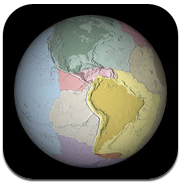 Follow-up:
When you are finished, go to self-service and download the Puzzling Plates app.  Begin discovering and working in that app.  You will eventually submit a screen shot of your best final score. Plate Tectonic Map Activity – Day 3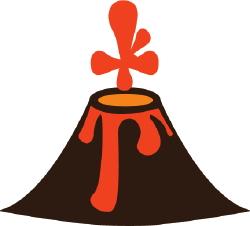 Part E: Active and Dormant Volcanoes1. Use the data below to plot volcanoes.2. Use a red pen or marker to mark each volcano’s location with a red dot.
3. There is no need to write the name of the volcano.  Those are listed just for your reference.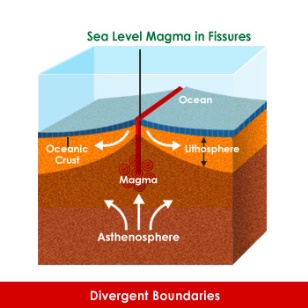 Part F:  Basins/RidgesOn Safari, search to find where the Mid-Atlantic Ridge and the Central-Indian Ridge are on the map.  Draw and LABEL them in black pen or marker.Part G:  Summary
1. Pick up the hard-copy portion of the information below from your teacher. 
2. Glue/Tape it to the back of your map.  Answer the questions.  Refer to pages 284-293 if needed.1. Where do most earthquakes and volcanoes occur, in the middle of crustal plates or near the plate edges/boundaries?___________________________________________________2. Describe what happens when the plates move at each of the following plate boundaries, and give examples of landforms/events that result from each plate boundary.Follow-up: 
1. Make sure your map is complete.  You will use it tomorrow for a learning check.  
2. Once you have ensured completion, continue working on the Puzzling Plates app, trying to improve your over-all score. Write the names of the plates exactly as they are written belowDirectionNorth American PlateWestSouth American PlateWestAfrican PlateEastEurasian PlateSouth EastIndo-Australian PlateNorth and North EastPacific PlateNorth WestAntarctic PlateNorth WestMountain RangesLatitudeLongitudea. Andes, South America32 S70Wb. Atlas, Africa31N8Wc. Himalayas, Nepal, India28N90E#LatitudeLongitude#LatitudeLongitude152 N173 W1337 N29 E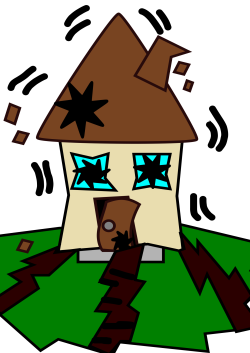 221 S70 W146 S104 E315 N90 W1511 S166 E431 S66 W1646 N158 W510 N40 W1722 S13 W623 S173 W185 S77 W715 S167 E1942 N143 E82 S62 E2070 N6 E950 N140 E213 S146 E1039 N46 E2227 S50 E1155 S130 W2353 N35 W1236 N31 WVolcanoLatitudeLongitudeVolcanoLatitudeLongitudeSao Jorge Island39 N28 WPago6 N151 ETonga Island20 S175 EEtna-just erupted!38 N15 ECarlisle53 N170 WAconcagua33 S70 WBeerenberg71 N8 WPenatubo15 N120 EErebus77 S167 EKilauea19 N155 WTinakula10 S166 EPagan Island18 N146 EFuji35 N139 ERanier47 N122 WMerapi7 S110 ESandwich Island54 S37 WLassen40 N122 WSan Miguel13 N88 WPelee15 N61 WHekla64 N20 WMauna Loa19 N156 WHuascaran9 S78 WFiji18 S179 EBonin27 N142 EType of BoundaryHow plates moveEvents/LandformsDivergentConvergentTransform